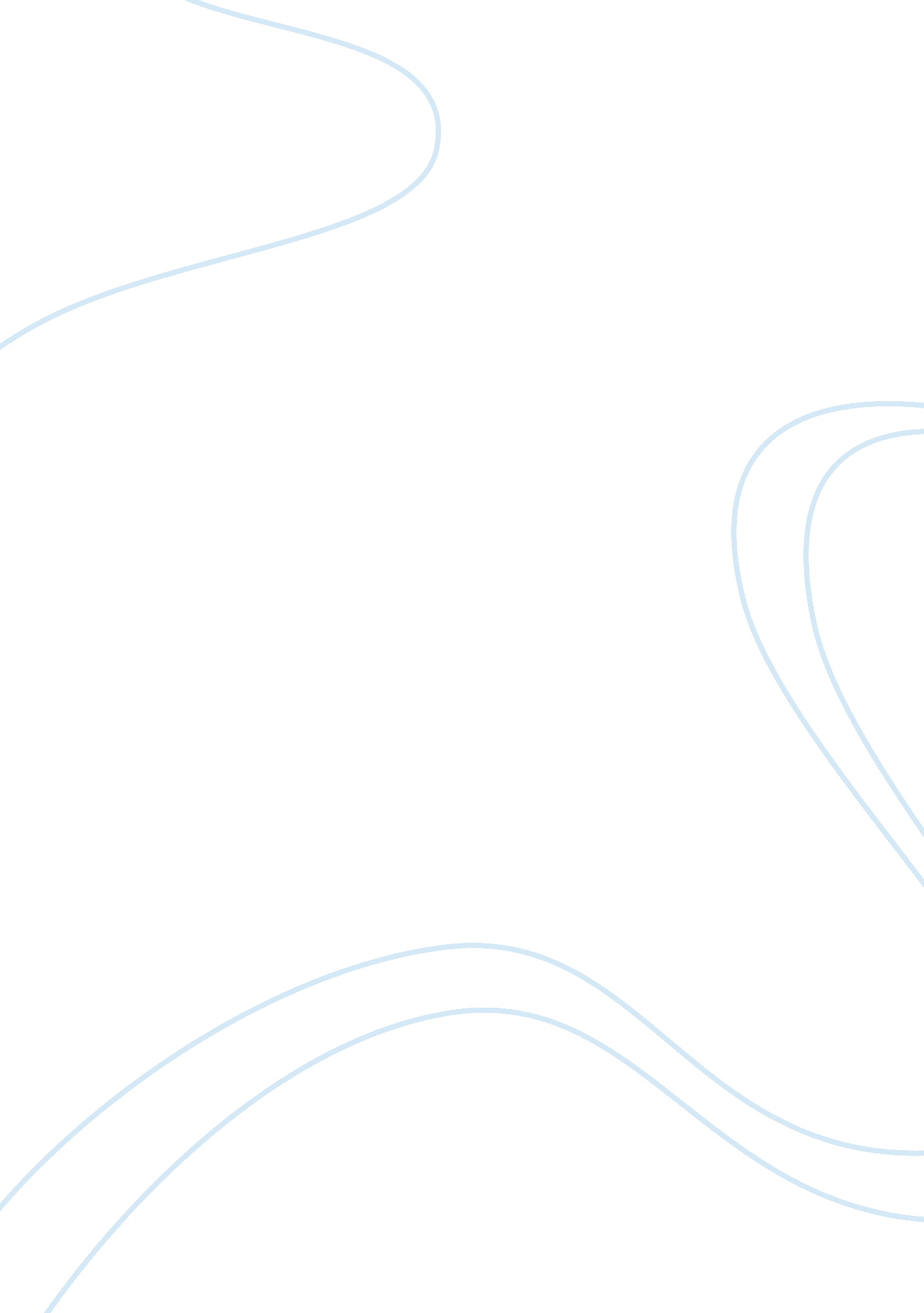 The examples of direct theatresArt & Culture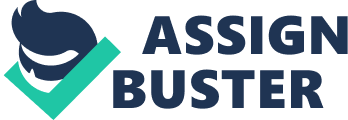 Theatre has always been a way for the playwrights to discuss the aspects that have been affecting society in one way or the other. There have been different forms of the theatre that have been witnessed where space has been used in order to highlight the unofficial culture. 
One of the biggest examples in this regard is the forum theatre where the audience and performers are not divided from each other through the context of stage and space. It is that form of the theatre where the audience can perform on the stage whenever they think that their contribution will bring a solution to the problem (Marvin, 1993). 